附件3：山东省退役军人事务厅 共东山 省 组政织 文件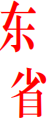 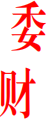 山东省人力资源和社会保障厅鲁退役军人发〔2019〕 31 号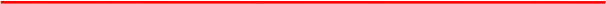 关于印发《关于加强和规范退役士兵专项  公益性岗位管理的指导意见（试行）》的通知各市党委组织部，市财政局、人力资源和社会保障局、退役军人 事务局：经省委、省政府同意，现将《关于加强和规范退役士兵专项 公益性岗位管理的指导意见（试行）》 印发你们，请结合实际抓好 贯彻落实。山东省退役军人事务厅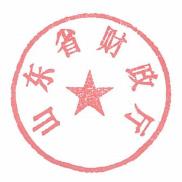 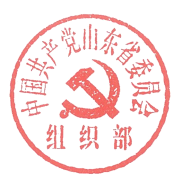 山东省人力资源和社会保障厅2019 年 6 月 25 日关于加强和规范退役士兵专项公益性 岗位管理的指导意见（试行）设立退役士兵专项公益性岗位是省委、省政府贯彻落实习近 平总书记关于退役军人工作重要论述精神的创新性举措。为进一 步加强和规范退役士兵专项公益性岗位管理，发挥好就业兜底作 用，制定本指导意见。一、岗位性质1.退役士兵专项公益性岗位是由政府出资设置、专门用于促 进就业困难退役士兵再就业的公益性岗位，是政府为解决退役士 兵再就业困难提供的过渡性救助兜底措施，不是重新安置，从事 公益性岗位的退役士兵不属于使用单位正式在编职工。退役士兵 与专项公益性岗位管理机构签订的劳动协议，不适用《劳动合同 法》 有关无固定期限劳动合同的规定以及支付经济补偿的规定。二、申请条件2.符合政府安排工作条件且选择由安置地政府安排工作，未 能就业或下岗失业且目前仍有就业能力但就业困难的退役士兵。3.退役士兵所在单位正常生产经营、正常缴纳社会保险的， 自动离岗或主动辞职后选择专项公益性岗位，不予支持。三、岗位开发4.坚持因岗选人、按需开发，以县（市、区） 为主体，充分 考虑退役士兵优势特长，统筹安排，多样化、多层次开发岗位， 不开发没有实质工作内容的岗位，探索在经济效益好、发展潜力 大的企业开发岗位。岗位开发适用范围包括：（1）城乡辅助性社会管理和公共服务岗位：综合治理网格员、 交通协管员、治安联防协管员、安保员、市场管理员、劳动保障 协管员、消防协管员、灾害信息员等。（2）社会管理和公共服务岗位： 社区服务人员、公共停车场 收费员和管理员、城市保洁员、公共设施维护员、保安、非营利 性公共服务单位的服务人员等。（3）机关事业单位编制外的工勤服务岗位： 收发员、驾驶员、 打字员、物业管理员、门卫等。（4）市、县（市、区） 党委、政府有关部门派出的编制外服 务岗位： 向村、社区基层党组织和社会组织、民营企业成立的党 组织派遣党建联络员，派驻企业的消防监管员、环境保护监管员 和安全生产监督员等。（5）市、县（市、区） 党委、政府根据本地实际开发的其他 岗位。5.按照 “属地管理”原则，由退役士兵本人向户籍所在地乡 镇（街道） 退役军人服务站提出申请，经县级退役军人事务部门 资格审查合格后，根据岗位开发情况，分批安排上岗。四、教育管理6.加强日常管理，教育引导专项公益性岗位退役士兵树牢“四 个意识”， 坚定“四个自信”， 践行“两个维护”， 爱党爱国，敬业 奉献，永远听党话、跟党走。专项公益性岗位退役士兵要严格遵守工作纪律、劳动纪律， 勤劳敬业、认真履职。使用单位要严格管理，强化日常监督考核。7.做好专项公益性岗位退役士兵党员组织关系转接工作，将 党员信息录入 “灯塔—党建在线”党员信息库。严格落实“三会一课”、 组织生活会、民主评议党员、谈心谈 话等党的组织生活制度，引导退役士兵党员积极参加组织生活， 在各个方面发挥先锋模范作用。对生活困难的退役士兵党员，加 强关爱帮扶。五、薪酬待遇8.薪酬待遇（含社会保险） 包括基础薪酬和考核奖励。基础 薪酬按当地最低工资标准执行，考核奖励按当地最低工资标准 60%执行。薪酬待遇已经高于当地最低工资标准 1.6 倍的，可以继 续执行。六、管理考核9.县（市、区） 退役军人事务部门负责本辖区退役士兵专项 公益性岗位资格审查等工作，指导退役军人服务中心（站） 开展 日常服务工作。市直部门开发专项公益性岗位的，由市级退役军 人事务部门负责资格审查和指导管理。10.退役军人事务部门指导使用单位负责委托人力资源公司 与退役士兵签订劳动协议，通过使用单位及时了解其工作表现情 况，定期对使用单位管理工作进行通报，对管理不到位的单位限 期整改，对不负责任造成严重社会影响的单位按照有关规定严肃 问责。11.使用单位建立岗位目标责任制，开展评先树优活动，严格 考勤考核。对爱岗敬业、业绩突出的退役士兵，给予表扬奖励。具有下列情形之一的退役士兵，使用单位应依法依规终止其 专项公益性岗位劳动协议并取消待遇。（ 1）严重违法违纪的；（2）违反社会公德、扰乱社会秩序，造成恶劣影响的；（ 3）组织、策划、参加非法社会组织和聚集上访活动的；（4）不遵守使用单位规章制度，不服从管理，经批评教育仍 拒不改正的；（5）无正当理由拒不上岗的；（6）连续旷工超过 15个工作日，或者 1 年内累计旷工超过 30 个工作日的；（7）同时与其他单位建立劳动关系，或本人注册工商营业执 照进行商业经营及创办社会组织的；（8）其他违反有关规定的情形。七、退出渠道12.退役士兵通过考试、应聘、自主创业、转岗等方式退出专 项公益性岗位，应当办理解除专项公益性岗位劳动协议手续。13.退役士兵专项公益性岗位实行动态管理，各级退役军人事 务部门要搭建就业创业平台，支持退役士兵自主就业创业。14.公安、综合执法等单位招聘辅警、协勤时，优先招录专项 公益性岗位退役士兵。15.村（社区）“两委”换届和调整，优先推荐工作实绩突出、 工作能力较强、热心群众服务、在党员群众中威信较高的专项公 益性岗位退役士兵，进入 “两委”班子。16.各级政府引导经济效益好、 发展潜力大的企业和社会组织， 定期面向专项公益性岗位退役士兵进行定向招聘。17.对符合因病提前退休条件的专项公益性岗位退役士兵，按 照有关规定办理。八、组织领导18.市、县（市、区） 党委、政府负责退役士兵专项公益性岗 位开发管理工作的组织领导，并统筹专项公益性岗位的开发； 组 织部门牵头会同退役军人事务部门及服务管理保障机构做好党员 组织关系排查转接，指导做好党员教育管理等工作； 财政部门负 责资金保障等工作； 人力资源社会保障部门负责配合退役军人事 务部门做好专项公益性岗位退役士兵职业技能培训工作； 退役军 人事务部门负责对退役士兵专项公益性岗位的开发提出需求意 见，进行退役士兵资格审查等工作； 其他有关部门按职能配合做好工 作。19.各级政府将退役士兵专项公益性岗位所需经费列入财政 预算，严格资金使用管理。信息公开选项： 主动公开山东省退役军人事务厅办公室2019 年 6 月 25 日印发